St. Thomas More Newman Center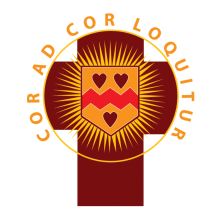 Parish Pastoral Council Interest FormPlease return this application via email to Fr. Rich at rlitzop@comonewman.org or drop off a paper copy in the office no later than 4pm on Friday,  March 1, 2019.  Parish Council term will run from April 1, 2019 through April 30, 2020.Name:  ___________________________________________  Status:  Resident Parishioner   Student ParishionerPhone:  ____________________________________ (  cell   home  )Email:  ____________________________________________________Approximate date you joined the Newman Center (month/year): _________________________________In what ways have you participated in the life of the parish since you started attending the Newman Center?_______________________________________________________________________________________________________________________________________________________________________________________________________________________________________________________________________________________________________________________________________________________________________________________________________________________________________________________________________What position(s) are you interested in?  Please rank your choices with “1” as highest.  “X” any positions you do NOT want to be considered for.  If two (or more) positions are of equal preference, you can rank them as the same number.  Some commissions will have more than one liaison representing the commission.____ Secretary____ Liaison to Fellowship Commission (includes Hospitality, Special Events, Welcome Team) ____ Liaison to Worship Commission (includes Mass Planning, Art & Environment, Music)____ Liaison to Faith Formation Commission (includes:Youth - CEP, Edge, Teens, OLLIS/Tolton repsAdult - Small Groups, Classes, Lectures, Library, CYA)____ Liaison to Campus Ministry____ Liaison to Service & Justice (includes Newman Volunteer Corps)Why do these position(s) interest you?____________________________________________________________________________________________________________________________________________________________________________________________________________________________________________________________________________________________________________________________________________________________________________